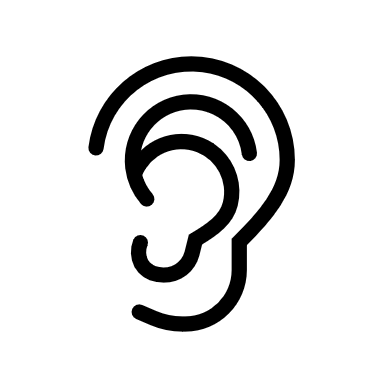 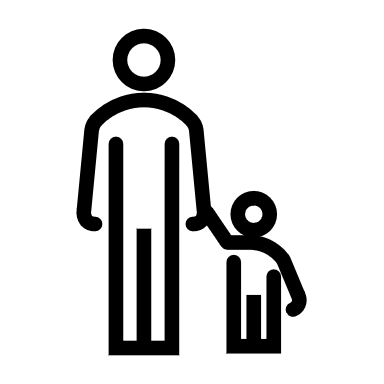 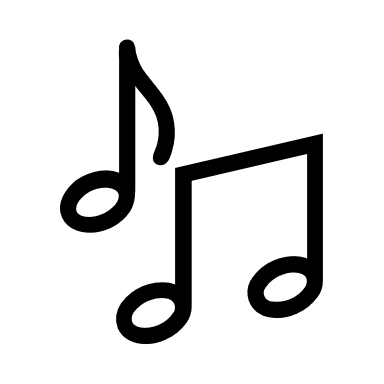 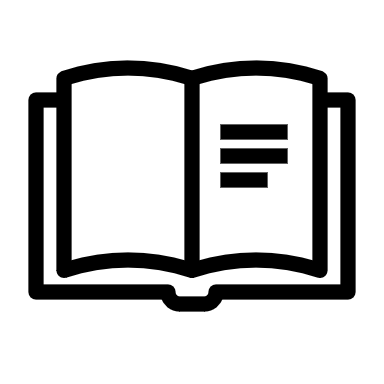 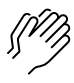 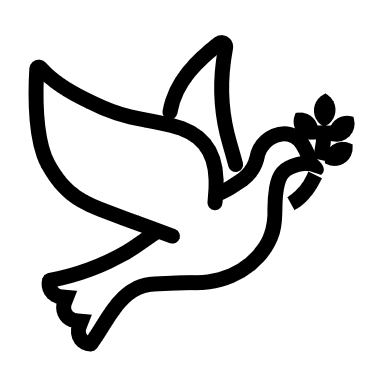 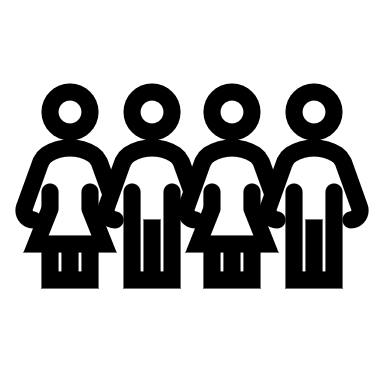 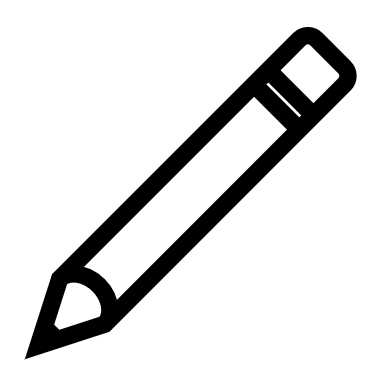 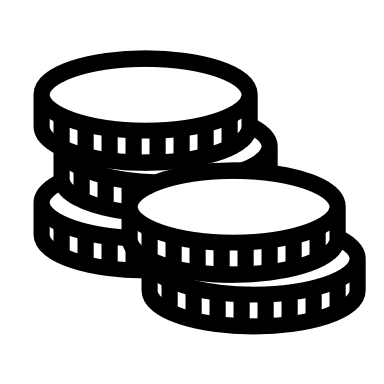 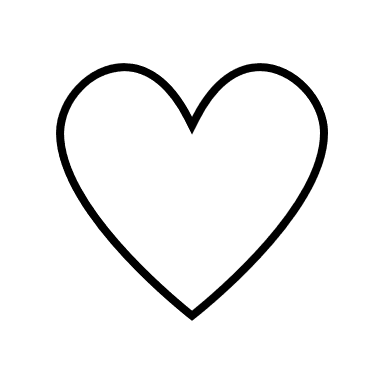 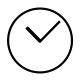 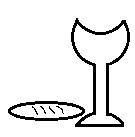 (Kids – use your worship packet and the tools listed at the end of the bulletin to do all these things.)Southminster Presbyterian Church 5th Sunday after Epiphany or the 100th Sunday of CovidFebruary 6, 20229:30 a.m. Find the link for the service on one of these sites:1) our Facebook page: https://www.facebook.com/SouthminsterGlenEllyn/
2) our web site: https://www.southminsterpc.org/worship-videos
3) our YouTube channel:
https://www.youtube.com/channel/UCPgWICngOvkmR1OXgCG_wiA/videosIf the video feed is interrupted during the service, we will continue to record and then post the full video on Facebook and our web site as soon as possible.  For those who are in the sanctuary, please put your phone in airplane mode.Today we are having communion. Those at home may want to gather the elements (“bread” and “wine” or whatever you have) before the service begins. 1	Gathering Music:  	I Waited Patiently for God; 
                     	My Hope Is Built on Nothing Less; O Christ, the Healer;
 		Healer of Our Every Ill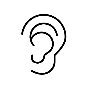  Our slideshow today is “Groundhogs and Nature Photos.” 2	Welcome, Announcements, and Moment for Mission 3	Improvisational Prelude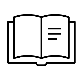  4 	Lighting the Candles       	(John 1:14)	The Word became flesh and dwelt among us,
full of grace and truth. 5	Call to Worship  			Leader:	God invites all of us to be a part of the beloved community;	People:	We are loved as we are! We are welcomed as we are!	All:	With grateful hearts, we worship God. 6	Hymn 301:   	Let Us Build a House    (verses 1, 3)    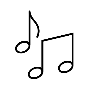 Let us build a house where love can dwellAnd all can safely live,A place where saints and children tellHow hearts learn to forgive.
Built of hopes and dreams and visions, 
Rock of faith and vault of grace;
Here the love of Christ shall end divisions:
All are welcome, all are welcome, all are welcome in this place.
Let us build a house where love is found
In water, wine and wheat:
A banquet hall on holy ground,
Where peace and justice meet.
Here the love of God, through Jesus,
Is revealed in time and space;
As we share in Christ the feast that frees us:
All are welcome, all are welcome, all are welcome in this place.Text and Music © 1994 GIA Publications, Inc.Reprinted/Streamed with permission under OneLicense.net #A-739517. All rights reserved. 7	Prayer of Confession:  (unison)		Lord God, you have welcomed us as your children and bathed us with grace and mercy. You continue to work in our lives, never leaving us behind, always calling us home to something better. For the times we have been manipulative, officious, and untrusting, we ask your forgiveness and healing. Our desire is to please you by not only loving you, but loving others as we love ourselves. Through the power of the Holy Spirit alive within us, we ask you to work in us and through us. In the name of Jesus Christ, we pray. Amen. 	       		(Time of silence for personal prayer and confession)    	 8	Declaration of the Grace of God/Assurance of Pardon    	(John 1:9, 14, 17)	Leader:	The true light that gives light to everyone came into the world. 	People:	The Word became flesh and lived among us. 
 		We have seen his glory!	Leader:	We have received grace and truth from Jesus Christ. 
 	                               Let us declare the good news.	All:	In the name of Jesus Christ, we are forgiven and made new. 
 		Alleluia! 9	Response 582:  	Glory to God, Whose Goodness Shines on Me Glory to God, whose goodness shines on me,And to the Son, whose grace has pardoned me,And to the Spirit, whose love has set me free.As it was in the beginning, is now and ever shall be. Amen.World without end, without end. Amen.World without end, without end. Amen.World without end, without end. Amen.As it was in the beginning, is now and ever shall be. Amen.Text Adapt. and Music ©2008 Paul M. Vasile
All rights reserved. Used by permission.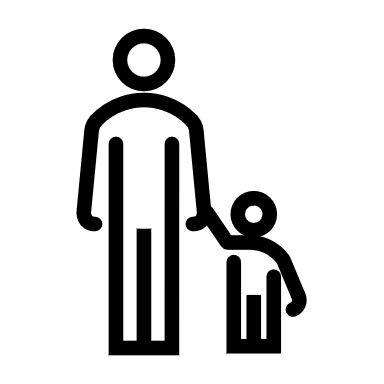 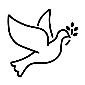 10	The Passing of the Peace11	Word with Children	                                                        Blair Baldwin	For children worshiping in the sanctuary, please stay with your families during the Word
 	with Children. When our Covid rules change, we will welcome you back up front.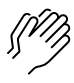 12	Prayer for Illumination     13      Scripture Lessons: 	John4:46-54                                              John 5:1-1814      Sermon:	“Life Begins Now” 15	Saying What We Believe/Affirmation of Faith  (unison)	 (from A Brief Statement of Faith)We trust in Jesus Christ, fully human, fully God. Jesus proclaimed the reign of God: preaching good news to the poor and release to the captives, teaching by word and deed and blessing the children, healing the sick and binding up the brokenhearted, eating with outcasts, forgiving sinners, and calling all to repent and believe the gospel.16	Hymn 523:  	You Satisfy the Hungry Heart   (verse 4) You satisfy the hungry heart with gift of finest wheat;Come give to us, O saving Lord, the bread of life to eat.The mystery of your presence, Lord, no mortal tongue can tell:Whom all the world cannot contain comes in our hearts to dwell.You satisfy the hungry heart with gift of finest wheat;Come give to us, O saving Lord, the bread of life to eat.Tune: Words and Music Copyright © 1977 by the Archdiocese of Philadelphia. Published by International Liturgy Publications.Reprinted/Streamed with permission under OneLicense.net #A-739517. All rights reserved.Offering of Ourselves and Our Gifts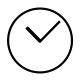 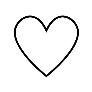 17	Offertory:  	Military March                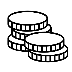 19	*Doxology 		Hymnal #606Praise God, from whom all blessings flow;Praise Him all creatures here below;Praise Him above, ye heavenly host;Praise Father, Son, and Holy Ghost. Amen.19	Prayer of Dedication			Service of the Lord’s Supper              20	Invitation 	[We extend an invitation to the Lord’s Supper to all who have been baptized. You do 
 	not need to be a member of this congregation or a Presbyterian to share in this meal. 
	We remember that access to the Table is not a right conferred upon the worthy, but a 
 	privilege given to believers who come in faith, repentance, and love.]21 	Great Prayer of Thanksgiving  	Leader:	The Lord be with you.	People:	And also with you.	Leader:	Lift up your hearts.	People:	We lift them to the Lord.	Leader:	Let us give thanks to the Lord our God. 	People:	It is right to give our thanks and praise.22	    The minister gives thanks…23	The congregation responds by singing together:         Holy, holy, holy Lord, God of power and might,Heav’n and earth are full of your glory.Hosanna in the highest, hosanna in the highest.Blest is he who comes in the name of the Lord.Hosanna in the highest, hosanna in the highest.Music: A Community Mass, Richard Proulx, © 1971, 1977, GIA Publications, Inc.
Reprinted/Streamed with permission under OneLicense.net # A-739517. All rights reserved.24	The minister continues the Thanksgiving…	According to Christ’s commandment 	We remember his death, 	We proclaim his resurrection, 	We await his coming in glory.The minister continues with Intercessions for the Church and the World
and Prayers of the People…	Leader:	Lord, in your mercy,	People:	hear our prayers.	Our Lord’s PrayerOur Father who art in heaven, hallowed be thy name. Thy kingdom come, thy will be done, on earth as it is in heaven. Give us this day our daily bread; and forgive us our debts, as we forgive our debtors; and lead us not into temptation, but deliver us from evil. For thine is the kingdom and the power and the glory, forever. Amen.Children, draw or write something you would like to say to God in prayer this morning. 
If you want to share it with the church, you may also leave a message 
on the church phone line.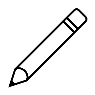 	Words of Institution 	Communion25	Communion Music:	     Remembrance 	Matt Maher 	The music during communion gives us time to reflect on God's love and grace found 
  	in the sacrament of the Lord's Supper. When the music is finished, our pastor will invite 
 	everyone to partake by saying, “Take, eat, and drink, all of you.”26	Prayer after Communion27	Hymn 630:  Fairest Lord Jesus   (verses 1, 4)   Fairest Lord Jesus, Ruler of all nature,
O Thou of God to earth come down,
Thee will I cherish, thee will I honor,
Thou, my soul's glory, joy, and crown.Beautiful Savior, Ruler of the nations,
Son of God and Son of Man!
Glory and honor, praise, adoration,
Now and forevermore be thine!Public domain28	Charge and Benediction                                              	Leader:	Now go and serve the Lord,
  	People: 	For we are blessed to be a blessing!
	       All:    Alleluia! Amen!29	PostludeParticipants and Technical CrewRev. Wendy Boden Liturgists: Terry Kline, Blair NelsonMusicians: Tom Anderson, Max Lerch, Southminster SingersWorship Associate: David KozichTech support: Ron Birchall, Steve Henkels, Chris Kozich The flowers today are given by the Shierrys for Steve’s birthday.Good Morning to our Children:To complete all the activities in this worship folder you will need:ears to heara mouth to sing  hands to foldeyes to read a brain to think  a worship kit including:something to color with – crayons, markers or colored pencilssomething to write with, like a pen or pencilsomething to write on, like a table or a clipboardscissors and tape  If you would like a worship kit for your child, please contact Pastor Wendy (wendy@southminsterpc.org) and one will come to you!A Guide to Our Worship SymbolsQuotations for our Worship Symbols Guide are taken from Our Order of Worship by Teresa Lockhart Stricklen, Associate for Worship, Presbyterian Church (USA), found at https://www.pcusa.org/site_media/media/uploads/theologyandworship/pdfs/order_of_worship_brochure_dec_2008.pdf. Edited.We listenWe pass the peaceWe read alongWe give our offering of time, talent and treasureWe standWe sing if we are at homeWe prayWe respondWe participate
 in the Word 
with ChildrenWe take com-munion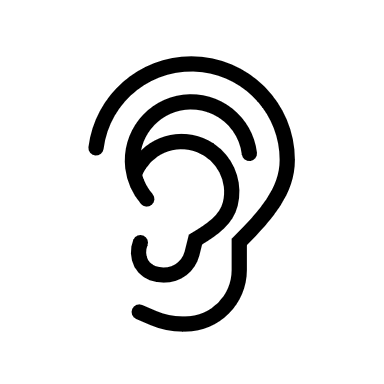 We listen: “Basically, the sermon is God’s dynamic, eternal Word spoken to us in such a way that we might hear what God has to say to us and be encouraged to follow the Lord 
in faith.  We listen: “Basically, the sermon is God’s dynamic, eternal Word spoken to us in such a way that we might hear what God has to say to us and be encouraged to follow the Lord 
in faith.  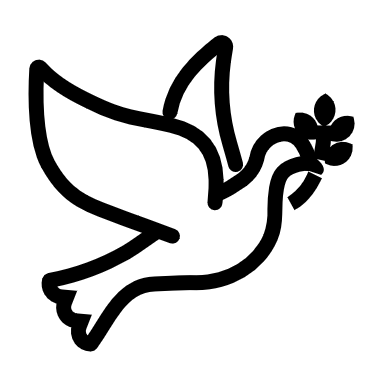 We pass the peace: “…We greet one another with the peace of Christ as common forgiven sinners. As we are forgiven, so we forgive. This is also a good time to reconcile with those family members who drove us crazy trying to get to church on time, church members with whom we have tensions, or people we're not so happy to see.”We pass the peace: “…We greet one another with the peace of Christ as common forgiven sinners. As we are forgiven, so we forgive. This is also a good time to reconcile with those family members who drove us crazy trying to get to church on time, church members with whom we have tensions, or people we're not so happy to see.”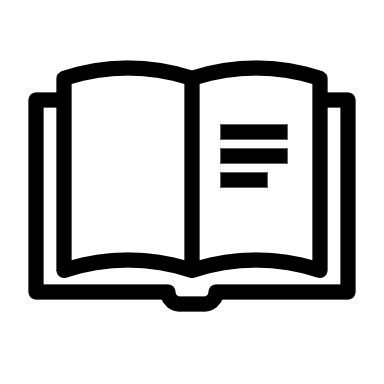 We read along: “God’s Word comes to us in many ways—through scripture, special music, sermons. Listen for God's eternal Word addressing you with good news about the Lord’s love for you and all people.”We read along: “God’s Word comes to us in many ways—through scripture, special music, sermons. Listen for God's eternal Word addressing you with good news about the Lord’s love for you and all people.”We give our offering of time, talent, and treasure: “This is the time when we give ourselves, all that we are, and all that we have, to God’s service. As a symbol of what is of value to us, we make an offering… to promote the gospel.”We give our offering of time, talent, and treasure: “This is the time when we give ourselves, all that we are, and all that we have, to God’s service. As a symbol of what is of value to us, we make an offering… to promote the gospel.”We stand: “We stand as a way of saying, “This is where I stand,” and as a way of standing in continuity with the people of God of ages past…”We stand: “We stand as a way of saying, “This is where I stand,” and as a way of standing in continuity with the people of God of ages past…”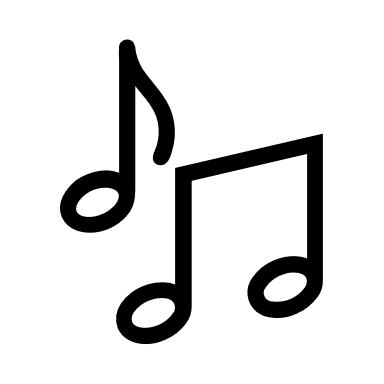 We sing: “…We sing praise with hearts and minds (even if that's a little out of tune), just enjoying God for who God is. As we open up the pathways of breath to sing praise, we make space for the Spirit breath to fill us.” Even if we simply listen and read the words, we are praising God.We sing: “…We sing praise with hearts and minds (even if that's a little out of tune), just enjoying God for who God is. As we open up the pathways of breath to sing praise, we make space for the Spirit breath to fill us.” Even if we simply listen and read the words, we are praising God.We pray: The first thing we do is pray—for our world, the church, other people, and ourselves. The prayer is our prayer as a church. One person may pray for us, but we are all praying together as one in our hearts, continuing Christ’s ministry of prayer for the world.”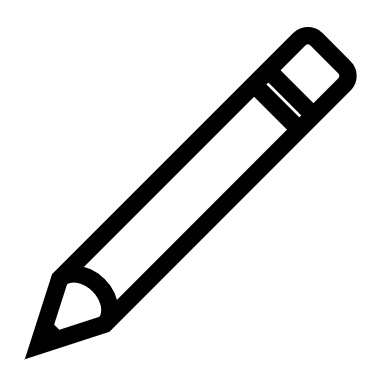 We respond: Responding by writing or drawing helps us remember what we are hearing and is a chance to express our beliefs.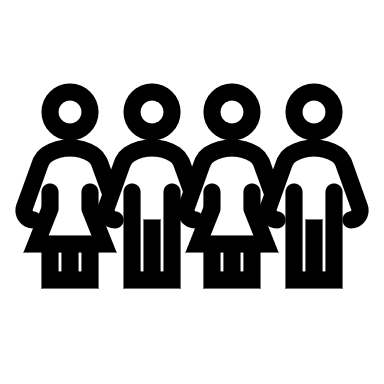 We participate in the Word with Children: It is called the Word WITH Children because the whole church is invited to listen with the fresh, faith-filled ears of children to the proclaimed message.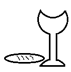 We share communion. The Lord’s Supper not only nourishes, it also teaches, and we learn about communion by participating in it. Even very young children can sense that the Lord’s Supper is a special meal to be received with respect, and they can share a deep sense of belonging to the forgiving, accepting, loving community of the church. Parents or guardians may decide when their children have reached this point and are ready to celebrate communion.